                     Terms of Reference 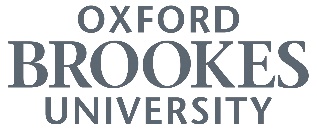 Write here Initiative title Draft / Final & date SponsorAuthor of ToRConsultees 1   Background Provide a brief description outlining why this initiative is needed and the benefits it will deliver to the area and the University.Write here 2 Objective  A summary of your key objective encapsulated in one sentence.                                                              Followed by sub objectives if deemed necessary.Write here 3 Scope  Identify the scale of the initiative in size, people affected and other impacts. Write here 4 Criteria for success and evaluation   What constitutes a successful outcome from this initiative together with any measures for its evaluation. Write here 5 Proposed approach  (Deliverables)  Provide an outline of what will be involved and how this initiative will be carried out.Write here 6 Who is involved (Stakeholders)?Outline key stakeholders who will be involved in the actual initiative.Write here 7 Time Scales   Outline key timescales. Write here 8 Resourcing    Provide an indication of anticipated resourcing required for this initiative in consultant days (include preparation) and any £ costs.Write here 9 Ancillary/supporting notes 